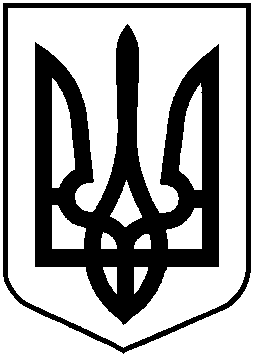 НАЦІОНАЛЬНА КОМІСІЯ З ЦІННИХ ПАПЕРІВТА ФОНДОВОГО РИНКУР І Ш Е Н Н Я14.05.2020                                        м. Київ                                          № 245Відповідно до пункту 13 статті 8 Закону України «Про державне регулювання ринку цінних паперів в Україні», Закону України «Про депозитарну систему України», Закону України «Про запобігання та протидію легалізації (відмиванню) доходів, одержаних злочинним шляхом, фінансуванню тероризму та фінансуванню розповсюдження зброї масового знищення», Закону України від 03 грудня 2019 року № 322-ІХ «Про внесення змін до деяких законів України у зв’язку з ратифікацією Угоди між Урядом України та Урядом Сполучених Штатів Америки для поліпшення виконання податкових правил й застосування положень Закону США «Про податкові вимоги до іноземних рахунків» (FATCA), Закону України від 03 грудня 2019 року № 323-ІХ «Про внесення змін до Податкового кодексу у зв’язку з ратифікацією Угоди між Урядом України та Урядом Сполучених Штатів Америки для поліпшення виконання податкових правил й застосування положень Закону США «Про податкові вимоги до іноземних рахунків» (FATCA), Закону України від 12 вересня 2019 року        № 79-ІХ «Про внесення змін до деяких законодавчих актів України щодо удосконалення функцій із державного регулювання ринків фінансових послуг», з метою дотримання учасниками депозитарної системи України вимог актів законодавства Національна комісія з цінних паперів та фондового ринкуВ И Р І Ш И Л А:1. Схвалити проєкт рішення Національної комісії з цінних паперів та фондового ринку «Про затвердження змін до деяких нормативно-правових актів Національної комісії з цінних паперів та фондового ринку щодо провадження депозитарної діяльності» (далі – Проєкт), що додається.2. Департаменту методології регулювання професійних учасників ринку цінних паперів (Курочкіна І.) забезпечити:оприлюднення Проєкту на офіційному вебсайті Національної комісії з цінних паперів та фондового ринку;направлення Проєкту на погодження до Міністерства фінансів України, Державної податкової служби України;внесення Проєкту на засідання Національної комісії з цінних паперів та фондового ринку для затвердження.3. Контроль за виконанням цього рішення покласти на члена Національної комісії з цінних паперів та фондового ринку Тарабакіна Д.Голова Комісії	Тимур ХРОМАЄВПротокол засідання Комісіївід 14.05.2020 № 24НАЦІОНАЛЬНА КОМІСІЯ З ЦІННИХ ПАПЕРІВТА ФОНДОВОГО РИНКУР І Ш Е Н Н Я________2020   		                        м. Київ      				№ _____Відповідно до пункту 13 статті 8 Закону України «Про державне регулювання ринку цінних паперів в Україні», Закону України «Про депозитарну систему України», Закону України «Про запобігання та протидію легалізації (відмиванню) доходів, одержаних злочинним шляхом, фінансуванню тероризму та фінансуванню розповсюдження зброї масового знищення», Закону України від 03 грудня 2019 року № 322-ІХ «Про внесення змін до деяких законів України у зв’язку з ратифікацією Угоди між Урядом України та Урядом Сполучених Штатів Америки для поліпшення виконання податкових правил й застосування положень Закону США «Про податкові вимоги до іноземних рахунків» (FATCA), Закону України від 03 грудня 2019 року № 323-ІХ «Про внесення змін до Податкового кодексу у зв’язку з ратифікацією Угоди між Урядом України та Урядом Сполучених Штатів Америки для поліпшення виконання податкових правил й застосування положень Закону США «Про податкові вимоги до іноземних рахунків» (FATCA), Закону України від 12 вересня 2019 року № 79-ІХ «Про внесення змін до деяких законодавчих актів України щодо удосконалення функцій із державного регулювання ринків фінансових послуг», з метою дотримання учасниками депозитарної системи України вимог актів законодавства Національна комісія з цінних паперів та фондового ринкуВ И Р І Ш И Л А:1. Затвердити Зміни до Положення про провадження депозитарної діяльності, затвердженого рішенням Національної комісії з цінних паперів та фондового ринку від 23 квітня 2013 року № 735, зареєстрованого в Міністерстві юстиції України 27 червня 2013 року за № 1084/23616, що додаються.2. Затвердити Зміни до Вимог до договору про обслуговування рахунку в цінних паперах, затверджених рішенням Національної комісії з цінних паперів та фондового ринку від 06 серпня 2013 року № 1412, зареєстрованих у Міністерстві юстиції України 02 вересня 2013 року за № 1502/24034, що додаються.3. Центральному депозитарію цінних паперів, депозитарним установам привести свої внутрішні документи у відповідність до цього рішення не пізніше трьох місяців з дня набрання ним чинності.4. Департаменту методології регулювання професійних учасників ринку цінних паперів (Курочкіна І.) забезпечити:подання цього рішення на державну реєстрацію до Міністерства юстиції України;оприлюднення цього рішення на офіційному вебсайті Національної комісії з цінних паперів та фондового ринку.5. Це рішення набирає чинності з дня його офіційного опублікування.6. Контроль за виконанням цього рішення покласти на члена Національної комісії з цінних паперів та фондового ринку Тарабакіна Д.Голова Комісії	Т. ХромаєвПротокол засідання Комісіївід ________2020 № _____ЗАТВЕРДЖЕНОРішення Національної комісії з цінних паперів та фондового ринку __________ 2020 року № ______Змінидо Положення про провадження депозитарної діяльності1. У пункті 2 розділу І:абзац сімнадцятий виключити.У зв’язку з цим абзаци вісімнадцятий – тридцятий вважати відповідно абзацами сімнадцятим – двадцять дев’ятим;абзац сімнадцятий після слів «заходів боротьби з відмиванням грошей (FATF)» доповнити словами «та є членом Міжнародної асоціації для системи з питань обслуговування цінних паперів (ISSA)»;абзац двадцять п’ятий виключити.У зв’язку з цим абзаци двадцять шостий – двадцять дев’ятий вважати відповідно абзацами двадцять п’ятим – двадцять восьмим;абзац двадцять восьмий викласти в такій редакції:«Терміни «вигодоодержувач (вигодонабувач) щодо цінних паперів, права на які та права за якими обліковуються на рахунку в цінних паперах номінального утримувача,» (далі - вигодоодержувач), «ідентифікаційні дані», «кінцевий бенефіціарний власник», вживаються у значеннях, наведених у Законі України «Про запобігання та протидію легалізації (відмиванню) доходів, одержаних злочинним шляхом, фінансуванню тероризму та фінансуванню розповсюдження зброї масового знищення», терміни «нерезидент», «підзвітний рахунок», «резидент», «статус податкового резидентства», – у значеннях, наведених у Податковому кодексі України.».2. Абзац шостий пункту 11 розділу ІІІ викласти в такій редакції:«іноземна фінансова установа є членом Міжнародної асоціації для системи з питань обслуговування цінних паперів (ISSA).».3. У розділі V:1) у главі 1:перше речення абзацу другого пункту 2 викласти в такій редакції: «Ідентифікація та верифікація особи не є обов'язковою, якщо її вже було раніше ідентифіковано та верифіковано Центральним депозитарієм, депозитарною установою відповідно до вимог законодавства України.»;абзац десятий пункту 22 доповнити словами: «, у тому числі, документи та іншу інформацію, необхідні для перевірки депозитарною установою відповідно до вимог підпункту 69.8.2 пункту 69.8 статті 69 Податкового  Кодексу України статусу податкового резидентства юридичної особи та податкового резидентства її кінцевих бенефіціарних власників.»;абзац шостий пункту 23 доповнити словами: «, у тому числі, документи та іншу інформацію, необхідні для перевірки депозитарною установою відповідно до вимог підпункту 69.8.2 пункту 69.8 статті 69 Податкового Кодексу України статусу податкового резидентства фізичної особи.»;абзац десятий пункту 24 доповнити словами: «, у тому числі, документи та іншу інформацію, необхідні для перевірки депозитарною установою відповідно до вимог підпункту 69.8.2 пункту 69.8 статті 69 Податкового  Кодексу України статусу податкового резидентства юридичної особи та податкового резидентства її кінцевих бенефіціарних власників.»;пункт 62 доповнити новим абзацом такого змісту:«Анкета рахунку в цінних паперах депонента має містити інформацію про статус податкового резидентства депонента та статус податкового резидентства його кінцевих бенефіціарних власників (для юридичної особи).»;пункт 64 після абзацу одинадцятого доповнити двома новими абзацами такого змісту:«У випадку зміни статусу податкового резидентства депонента та/або його кінцевих бенефіціарних власників (для юридичної особи) розпорядження щодо внесення змін до анкети рахунку в цінних паперах та документи, що підтверджують зміну відповідного статусу, мають надаватися депонентом депозитарній установі протягом 10 робочих днів з дня настання такої зміни. За наявності у депозитарної установи обґрунтованої, документально підтвердженої підозри, що рахунок у цінних паперах депонента належить до підзвітних, депозитарна установа в порядку, встановленому її внутрішніми документами, та відповідно до договору про обслуговування рахунку в цінних паперах надсилає на адресу відповідного депонента запит з вимогою про надання пояснень та інформації, що стосуються підозри. Ненадання депонентом протягом 15 календарних днів з дня отримання запиту депозитарної установи запитуваної інформації та/або документів або надання інформації та/або документів, що не спростовують обґрунтованої підозри депозитарної установи, або надання депонентом недостовірної інформації для встановлення підзвітності його рахунку є підставою для відмови такому депоненту у виконанні розпоряджень щодо проведення операцій за його рахунком у цінних паперах відповідно до законодавства та внутрішніх документів депозитарної установи.».У зв’язку з цим абзац дванадцятий вважати абзацом чотирнадцятим;2) абзац дев’ятнадцятий пункту 12 глави 3 після слів «ненадання документів» доповнити словами «(інформації, визначеної законодавством)»;3) у підпункті 1 пункту 14 глави 5 слова «операцій емітента щодо випущених ним цінних паперів» замінити словами «корпоративних операцій емітента».4. В абзаці сьомому пункту 11 розділу VІ слова «частка консолідованого іпотечного боргу, що припадає на один сертифікат участі, для іпотечних сертифікатів участі, премія» замінити словами «розмір премії».5. У розділі Х:1) у пункті 4:в абзаці другому слова «інформації щодо клієнтів номінального утримувача, клієнтів клієнта номінального утримувача» замінити словами «іншої інформації»;в абзаці третьому слова «, включаючи інформацію про прізвище, ім'я та по батькові (за наявності), дату народження, громадянство, реєстраційний номер облікової картки платника податків (за наявності) кінцевого бенефіціарного власника (контролера) (щодо власників цінних паперів - юридичних осіб)» виключити;2) доповнити розділ після пункту 5 новим пунктом 6 такого змісту:«6. Інформація, що міститься у системі депозитарного обліку, надається депозитарними установами Центральному органу виконавчої влади, що реалізує державну податкову політику, на його письмову вимогу у випадках та в обсязі, визначених Угодою між Урядом України та Урядом Сполучених Штатів Америки для поліпшення виконання податкових правил й застосування положень Закону США «Про податкові вимоги до іноземних рахунків» (FATCA) та іншими міжнародними договорами, що містять положення про обмін інформацією для податкових цілей, згода на обов'язковість яких надана Верховною Радою України, або укладеними на їх підставі міжвідомчими договорами.Письмова вимога оформлюється на бланку такого суб'єкта встановленої форми, засвідчується підписом керівника (заступника керівника) такого суб'єкта або його територіального органу, що скріплюється гербовою печаткою, та містить передбачені Законом підстави для отримання інформації й посилання на норми закону, відповідно до яких такий суб'єкт або його територіальний орган має право на отримання такої інформації. Письмова вимога має визначати обсяг інформації, яка вимагається таким суб'єктом, з урахуванням вимог щодо надання інформації, передбачених Законом України від 03 грудня 2019 року № 323-ІХ «Про внесення змін до Податкового кодексу у зв’язку з ратифікацією Угоди між Урядом України та Урядом Сполучених Штатів Америки для поліпшення виконання податкових правил й застосування положень Закону США «Про податкові вимоги до іноземних рахунків» (FATCA).Депозитарна установа у разі отримання від зазначеного суб'єкта належним чином оформленої вимоги зобов'язана надати такому суб'єкту відповідну інформацію у строк не більше ніж 10 робочих днів, якщо інший строк не встановлено законодавством. Якщо у запиті такого суб'єкта встановлений відповідно до законодавства інший строк надання депозитарною установою відповідної інформації, такий запит має містити посилання на норму(и) законодавства, відповідно до якої(их) такий суб'єкт має право на отримання такої інформації у зазначений у запиті строк.».У зв’язку з цим пункт 6 вважати пунктом 7.Директор департаменту методологіїрегулювання професійних учасниківринку цінних паперів                                                               	І. КурочкінаЗАТВЕРДЖЕНОРішення Національної комісії з цінних паперів та фондового ринку __________ 2020 року № ______Змінидо Вимог до договору про обслуговування рахунку в цінних паперах1. Пункт 1 розділу І доповнити новим абзацом такого змісту:«У цих Вимогах термін «кінцевий бенефіціарний власник» вживається у значенні, наведеному в Законі України «Про запобігання та протидію легалізації (відмиванню) доходів, одержаних злочинним шляхом, фінансуванню тероризму та фінансуванню розповсюдження зброї масового знищення», терміни «підзвітний рахунок», «статус податкового резидентства» – у значеннях, наведених у Податковому кодексі України.».2. У розділі ІІ:1) у підпункті 2 пункту 4:абзац п’ятий після слів «надавати депозитарній установі» доповнити словами «інформацію та»;доповнити підпункт після абзацу п’ятого новим абзацом шостим такого змісту:«надавати на запит депозитарної установи інформацію та документи про власний статус податкового резидентства та статус податкового резидентства своїх кінцевих бенефіціарних власників (для юридичних осіб), а також іншу інформацію і документи, необхідні для звітності за підзвітними рахунками, у тому числі пояснення та інформацію, що стосуються наявної у депозитарної установи обґрунтованої, документально підтвердженої підозри, що рахунок у цінних паперах належить до підзвітних;».У зв’язку з цим абзаци шостий – восьмий вважати відповідно абзацами сьомим – дев’ятим;абзац сьомий після слів «надавати інформацію про ці зміни депозитарній установі» доповнити словами «, у тому числі інформацію про зміни відповідного власного статусу податкового резидентства та статусу податкового резидентства своїх кінцевих бенефіціарних власників (для юридичних осіб) протягом 10 робочих днів з дня настання відповідної зміни,»;2) пункт 8 доповнити новим абзацом такого змісту:«У Договорі має бути зазначено, що ненадання депонентом протягом 15 календарних днів з дня отримання запиту депозитарної установи запитуваної інформації та/або документів або надання інформації та/або документів, що не спростовують обґрунтованої підозри депозитарної установи, або надання депонентом недостовірної інформації для встановлення підзвітності його є підставою для відмови такому депоненту у виконанні розпоряджень щодо проведення операцій за його рахунком у цінних паперах відповідно до законодавства та внутрішніх документів депозитарної установи.».Директор департаменту методологіїрегулювання професійних учасниківринку цінних паперів                                                                  І. КурочкінаПро схвалення проєкту рішення Національної комісії з цінних паперів та фондового ринку «Про затвердження змін до деяких нормативно-правових актів Національної комісії з цінних паперів та фондового ринку щодо провадження депозитарної діяльності»Про затвердження змін до деяких нормативно-правових актів Національної комісії з цінних паперів та фондового ринку щодо провадження депозитарної діяльності